                     																										NO. 23JOURNALOF THESENATEOF THESTATE OF SOUTH CAROLINAREGULAR SESSION BEGINNING TUESDAY, JANUARY 10, 2023_________THURSDAY, FEBRUARY 16, 2023Thursday, February 16, 2023(Statewide Session)Indicates Matter StrickenIndicates New Matter	The Senate assembled at 11:00 A.M., the hour to which it stood adjourned, and was called to order by the PRESIDENT.	A quorum being present, the proceedings were opened with a devotion by the Chaplain as follows:Job 27:5b	In his own defense, Job reaffirms that:  “ ‘. . .until I die I will not put away my integrity from me.’ ”	Join me as we bow in prayer:  Holy God, all across this wonderful country of ours there is an enormous need for leaders who are honorable and decent individuals, for those of good character and noble wisdom who more than anything else want to do what is right and just.  So all the more do we thank You, dear Lord, for these Senators and staff members whose words and actions define them as true and noble leaders and who know full well what integrity is all about.  Continue to uphold them as they lead the people of our State.  Moreover, O God, we pray yet again that You also hold in Your care those hundreds of thousands of individuals in war-torn and earthquake ravaged countries.  We pray as always in Your loving name, dear Lord.  Amen.	The PRESIDENT called for Petitions, Memorials, Presentments of Grand Juries and such like papers.MESSAGE FROM THE GOVERNORThe following appointments were transmitted by the Honorable Henry Dargan McMaster:Statewide AppointmentsInitial Appointment, Department of Transportation Commission, with the term to commence February 15, 2020, and to expire February 15, 20241st Congressional District:Thomas. J. Johnson, 1303 Kings Court, Mt. Pleasant, SC 29464 VICE Robert D. RobbinsReferred to the Committee on Transportation.Initial Appointment, Jobs Economic Development Authority, with the term to commence July 27, 2020, and to expire July 27, 20234th Congressional District:Michelle B. Seaver, 102 Aldridge Dr., Greenville, SC 29607 VICE Stephen MudgeReferred to the Committee on Labor, Commerce and Industry.Reappointment, Jobs Economic Development Authority, with the term to commence July 27, 2023, and to expire July 27, 2026Michelle B. Seaver, 102 Aldridge Dr., Greenville, SC 29607Referred to the Committee on Labor, Commerce and Industry.Reappointment, South Carolina Board of Occupational Therapy, with the term to commence September 20, 2023, and to expire September 20, 2026Occupational Therapist:Nadine Hanner, 1797 Central Ave., Summerville, SC 29483-9323Referred to the Committee on Medical Affairs.Initial Appointment, South Carolina Commission for the Blind, with the term to commence May 19, 2021, and to expire May 19, 20252nd Congressional DistrictDaniel P. Hanfland, 105 Woodcock Trail, West Columbia, SC 29169 VICE Judith E. JohnsonReferred to the Committee on Family and Veterans' Services.Reappointment, South Carolina State Board of Cosmetology, with the term to commence March 20, 2021, and to expire March 20, 2025Nail Technician:Melanie C. Thompson, 3251 Plattmoor Dr., Myrtle Beach, SC 29588Referred to the Committee on Labor, Commerce and Industry.Initial Appointment, South Carolina State Board of Veterinary Medical Examiners, with the term to commence April 6, 2021, and to expire April 6, 20277th Congressional District:Todd Christopher Brown, 5010 Big Bear Court, Myrtle Beach, SC 29579-5183 VICE Bethany M. TappReferred to the Committee on Agriculture and Natural Resources.Doctor of the Day	Senator GARRETT introduced Dr. George  Pursely of Richland, S.C., Doctor of the Day.Leave of Absence	On motion of Senator SETZLER, at 11:26 A.M., Senator HUTTO was granted a leave of absence for today.Leave of Absence	On motion of Senator BENNETT, at 12:06 P.M., Senator ADAMS was granted a leave of absence for the balance of the day.Expression of Personal Interest	Senator SCOTT rose for an Expression of Personal Interest.CO-SPONSORS ADDED	The following co-sponsors were added to the respective Bills:S. 282		Sen. SennS. 405		Sen. KimbrellS. 406		Sen. KimbrellS. 407		Sen. SennS. 449		Sen. CampsenS. 484		Sens. Davis and SennRECALLED AND ADOPTED	S. 426 -- Senators Shealy, Matthews, Gustafson, Senn and McLeod:  A SENATE RESOLUTION TO RECOGNIZE AND COMMEND THE SOUTH CAROLINA SECTION OF THE AMERICAN COLLEGE OF OBSTETRICIANS AND GYNECOLOGISTS FOR ITS NEARLY SEVENTY YEARS OF SERVING AS A TRUSTED RESOURCE FOR MEDICAL INFORMATION RELATING TO WOMEN'S HEALTH AND TO DECLARE TUESDAY, FEBRUARY 21, 2023, AS ACOG DAY IN SOUTH CAROLINA.	Senator SHEALY asked unanimous consent to make a motion to recall the Senate Resolution from the Committee on Medical Affairs.	The Senate Resolution was recalled from the Committee on Medical Affairs.	Senator SHEALY asked unanimous consent to make a motion to take the Senate Resolution up for immediate consideration.	There was no objection.	The Senate proceeded to a consideration of the Senate Resolution. The question then was the adoption of the Senate Resolution.	On motion of Senator SHEALY, the Senate Resolution was adopted.INTRODUCTION OF BILLS AND RESOLUTIONS	The following were introduced:	S. 541	 -- Senators Young and Massey:  A CONCURRENT RESOLUTION TO CONGRATULATE THE NORTH AUGUSTA HIGH SCHOOL SOFTBALL TEAM, COACHES, AND SCHOOL OFFICIALS ON AN OUTSTANDING SEASON AND TO HONOR THEM FOR WINNING THE SOUTH CAROLINA HIGH SCHOOL LEAGUE CLASS 4A STATE CHAMPIONSHIP.sr-0271km-hw23.docx : 1b54beac-1f3e-4927-a59e-e30ba0db4023	The Concurrent Resolution was adopted, ordered sent to the House.	S. 542	 -- Senator Davis:  A BILL TO AMEND THE SOUTH CAROLINA CODE OF LAWS BY ENACTING THE "SOUTH CAROLINA COMMERCIAL PROPERTY ASSESSED CLEAN ENERGY AND RESILIENCE ACT"; AND BY ADDING CHAPTER 39 TO TITLE 6 SO AS TO PROVIDE DEFINITIONS, CREATE AND ESTABLISH THE PROGRAM, PROVIDE FOR APPLICATION AND ADMINISTRATION, ESTABLISH A PROCESS FOR ASSESSING AND COLLECTING LIENS, PROVIDE FINANCING, AND TO DEVELOP STANDARDS, AMONG OTHER THINGS.lc-0193ph23.docx : 90cabd1a-f504-46e6-a449-1de77e49d112	Read the first time and referred to the Committee on Finance.	S. 543	 -- Senator Alexander:  A BILL TO AMEND THE SOUTH CAROLINA CODE OF LAWS BY AMENDING SECTION 1-11-140, RELATING TO AUTHORIZATION OF FISCAL ACCOUNTABILITY AUTHORITY THROUGH THE OFFICE OF INSURANCE RESERVE FUND, SO AS TO PROVIDE FOR EXTENSION OF COVERAGE TO EMPLOYEES OF ENTITIES INSURED BY THE INSURANCE RESERVE FUND PROVIDED THAT EMPLOYEES ACTED IN GOOD FAITH AND WITHIN THE SCOPE OF EMPLOYMENT.sr-0051jg23.docx : 5e9b4b70-a726-4950-b94e-c3a8233fe703	Read the first time and referred to the Committee on Judiciary.	S. 544	 -- Senators Davis, Gambrell and Turner:  A BILL TO AMEND THE SOUTH CAROLINA CODE OF LAWS BY ADDING SECTION 38-55-730 SO AS TO ALLOW INSURERS TO POST AN INSURANCE POLICY OR ENDORSEMENT ON THEIR WEBSITE IF CERTAIN CONDITIONS ARE MET.lc-0188ph23.docx : 21231def-0a09-43bf-834c-190c3803e9dd	Read the first time and referred to the Committee on Banking and Insurance.	S. 545	 -- Senators Massey and Campsen:  A BILL TO AMEND THE SOUTH CAROLINA CODE OF LAWS TO REPEAL THE ECONOMIC INCENTIVES CONTAINED IN ACT 83 OF 2019 FOR THE PROPOSED CAROLINA PANTHERS PRACTICE FACILITY IN YORK COUNTY.sr-0276km23.docx : 967bb8aa-e65c-4dbc-b59b-8f5ea8bd720e	Read the first time and referred to the Committee on Finance.	S. 546	 -- Senator Massey:  A BILL TO AMEND THE SOUTH CAROLINA CODE OF LAWS BY AMENDING SECTION 41-29-20, RELATING TO THE APPOINTMENT OF THE DEPARTMENT OF EMPLOYMENT AND WORKFORCE'S EXECUTIVE DIRECTOR, HIS APPOINTMENT, REMOVAL FROM OFFICE, AND COMPENSATION, SO AS TO PROVIDE THAT THE EXECUTIVE DIRECTOR IS APPOINTED BY THE GOVERNOR WITH THE ADVICE AND CONSENT OF THE SENATE; BY AMENDING SECTION 41-29-35, RELATING TO APPOINTMENT OF THE EXECUTIVE DIRECTOR, SO AS TO PROVIDE QUALIFICATIONS FOR OFFICE; AND BY REPEALING ARTICLE 7, CHAPTER 27, TITLE 41, RELATING TO THE DEPARTMENT OF EMPLOYMENT AND WORKFORCE REVIEW COMMITTEE.sr-0275km23.docx : e7f908ac-4461-4da2-b380-6fdd76becad3	Read the first time and referred to the Committee on Labor, Commerce and Industry.	S. 547	 -- Senators Reichenbach, Gambrell, Williams and Verdin:  A BILL TO AMEND THE SOUTH CAROLINA CODE OF LAWS BY AMENDING SECTION 1-3-470, RELATING TO LOWERING FLAGS UPON DEATH IN LINE OF DUTY, SO AS TO ADD AN EMERGENCY MEDICAL TECHNICIAN; BY AMENDING SECTIONS 9-1-1770 AND 9-11-120, RELATING TO THE PRERETIREMENT DEATH BENEFIT PROGRAM UNDER THE SOUTH CAROLINA RETIREMENT SYSTEM AND THE POLICE OFFICERS RETIREMENT SYSTEM, RESPECTIVELY, SO AS TO PROVIDE FOR A DEATH BENEFIT FOR EMERGENCY MEDICAL TECHNICIANS, LAW ENFORCEMENT OFFICERS, AND FIREFIGHTERS KILLED IN THE LINE DUTY, TO PROVIDE FOR THE AMOUNT OF THE BENEFIT, TO PROVIDE WHO SHALL RECEIVE THE DEATH BENEFIT PAYMENT, AND TO PROVIDE THE SOURCE OF THE REVENUE FOR THE PAYMENT; BY ADDING SECTION 12-6-1172 SO AS TO ALLOW A SOUTH CAROLINA INCOME TAX DEDUCTION OF ALL MILITARY RETIREMENT OR FIRST RESPONDER RETIREMENT INCOME; BY AMENDING SECTION 12-6-1170, RELATING TO THE RETIREMENT INCOME DEDUCTION, SO AS TO MAKE A CONFORMING CHANGE; BY AMENDING SECTION 12-37-220, RELATING TO GENERAL EXEMPTION FROM TAXES, SO AS TO PROVIDE THAT A QUALIFIED SURVIVING SPOUSE ALSO MEANS CERTAIN SURVIVING SPOUSES OF EMERGENCY MEDICAL TECHNICIANS; AND BY AMENDING SECTION 59-111-110, RELATING TO WAIVED TUITION, SO AS TO PROVIDE THAT THE CHILDREN OF CERTAIN EMERGENCY MEDICAL TECHNICIANS ALSO QUALIFY FOR CERTAIN WAIVED TUITION.lc-0194sa23.docx : e5905741-aed7-4ab6-af98-e681842c3890	Read the first time and referred to the Committee on Finance.	H. 3774	 -- Reps. McCravy, G. M. Smith, Hiott, W. Newton, Pope, Yow, M. M. Smith, Hardee, J. E. Johnson, Hixon, Bustos, Erickson, Landing, Davis, Crawford, B. L. Cox, Connell, Vaughan, Ligon, T. Moore, Moss, Lawson, Hyde, Leber, B. J. Cox, Wooten, Whitmire, Long, Gagnon, Bradley, Herbkersman, Nutt, Mitchell, B. Newton, Jordan, Brewer, Murphy, Gilliam, Willis, Blackwell, Elliott, Guest, Oremus, Felder, Chapman, Haddon, S. Jones, Pace, Gibson, Robbins, Burns, Chumley and Forrest:  A BILL TO AMEND THE SOUTH CAROLINA CODE OF LAWS BY ENACTING THE "HUMAN LIFE PROTECTION ACT"; BY ADDING ARTICLE 7 TO CHAPTER 41, TITLE 44 SO AS TO BAN ABORTIONS IN THIS STATE, TO PROVIDE FOR EXCEPTIONS TO THE BAN ON ABORTIONS, TO PROTECT THE USE OF CONTRACEPTIVES AND ALTERNATIVE REPRODUCTIVE TECHNOLOGIES, TO PROVIDE PENALTIES, TO PROVIDE A CIVIL CAUSE OF ACTION FOR FAILURE TO COMPLY WITH THE REQUIREMENTS OF THIS ARTICLE, TO PROVIDE THAT A WOMAN CANNOT BE PROSECUTED FOR HAVING AN ABORTION, TO PROVIDE THAT PHYSICIANS OR OTHER LICENSED PROFESSIONALS SHALL LOSE THEIR LICENSE FOR VIOLATIONS OF THIS ARTICLE, AND TO PROVIDE THAT A WOMAN'S NAME MAY REMAIN ANONYMOUS IN PROCEEDINGS INITIATED PURSUANT TO THIS ARTICLE; BY ADDING SECTION 44-41-90 SO AS TO PROVIDE THAT THE STATE HEALTH INSURANCE PROGRAM MAY NOT PAY FOR ABORTIONS, TO PROHIBIT STATE FUNDS FROM BEING USED FOR THE PURCHASE OF FETAL TISSUE OR FETAL REMAINS OBTAINED FROM AN ABORTION, AND TO DEFUND PLANNED PARENTHOOD; BY ADDING SECTION 63-17-325 SO AS TO REQUIRE A BIOLOGICAL FATHER TO PAY CHILD SUPPORT BEGINNING AT CONCEPTION; BY ADDING SECTION 38-71-146 SO AS TO REQUIRE ALL INDIVIDUAL AND GROUP HEALTH INSURANCE AND HMO POLICIES TO COVER CONTRACEPTIVES; BY REQUIRING THE SOUTH CAROLINA PUBLIC EMPLOYEE BENEFIT AUTHORITY TO COVER PRESCRIBED CONTRACEPTIVES FOR DEPENDENTS; BY AMENDING SECTION 44-41-710, RELATING TO CONSTRUCTION AND APPLICATION OF THIS ARTICLE, SO AS TO REMOVE LANGUAGE RELATED TO IMPLICIT REPEAL; BY AMENDING SECTION 44-41-480, RELATING TO CONSTRUCTION AGAINST IMPLICIT REPEAL OF EXISTING LAW, SO AS TO REMOVE LANGUAGE RELATED TO IMPLICIT REPEAL; BY REPEALING SECTION 44-41-20 RELATING TO LEGAL ABORTIONS; BY AMENDING SECTION 44-41-70, RELATING TO PROMULGATION OF RULES AND REGULATIONS FOR CERTIFICATION OF HOSPITALS AND OTHER FACILITIES, SO AS TO DELETE A REFERENCE TO SECTION 44-41-20; AND BY PROVIDING AN UNCONDITIONAL RIGHT TO INTERVENE IN CHALLENGES TO THIS ACT BY THE PRESIDENT OF THE SENATE AND THE SPEAKER OF THE HOUSE OF REPRESENTATIVES.lc-0156vr23.docx : c3b58ba9-157b-499e-ab8a-4369297eb4a8	Read the first time and referred to the Committee on Medical Affairs.REPORTS OF STANDING COMMITTEE	Senator VERDIN from the Committee on Medical Affairs submitted a favorable with amendment report on:	S. 394 -- Senator Rice:  A BILL TO AMEND THE SOUTH CAROLINA CODE OF LAWS BY AMENDING SECTION 44-37-30, RELATING TO NEONATAL TESTING OF CHILDREN, SO AS TO PROVIDE FOR THE NOTIFICATION OF THE CHILD'S PRIMARY PROVIDER AND A QUALIFIED PEDIATRIC SPECIALIST OF ABNORMAL NEWBORN SCREENING RESULTS IN CERTAIN CIRCUMSTANCES.	Ordered for consideration tomorrow.	Senator  VERDIN from the Committee on Medical Affairs submitted a favorable report on:	S. 407 -- Senator Shealy:  A BILL TO AMEND THE SOUTH CAROLINA CODE OF LAWS BY AMENDING SECTION 44-53-361(A), RELATING TO PRESCRIPTIONS FOR OPIOID ANTIDOTES, SO AS TO PROVIDE FOR IT TO BE OFFERED CONSISTENT WITH THE EXISTING STANDARD OF CARE AND THE FDA.	Ordered for consideration tomorrow.	Senator VERDIN from the Committee on Medical Affairs submitted a favorable report on:	S. 414 -- Senators Gambrell, Massey, Turner, Bennett, Grooms and Alexander:  A BILL TO AMEND THE SOUTH CAROLINA CODE OF LAWS BY ADDING SECTION 44-95-45 SO AS TO PROVIDE THAT POLITICAL SUBDIVISIONS OF THIS STATE MAY NOT ENACT ANY LAWS, ORDINANCES, OR RULES PERTAINING TO INGREDIENTS, FLAVORS, OR LICENSING OF CIGARETTES, ELECTRONIC SMOKING DEVICES, E-LIQUID, VAPOR PRODUCTS, TOBACCO PRODUCTS, OR ALTERNATIVE NICOTINE PRODUCTS; AND TO PROVIDE THAT SUCH LAWS, ORDINANCES, AND RULES ENACTED BY A POLITICAL SUBDIVISION PRIOR TO DECEMBER 31, 2020, ARE NOT SUBJECT TO THE PREEMPTION IMPOSED BY THIS ACT.	Ordered for consideration tomorrow.THE SENATE PROCEEDED TO A CALL OF THE UNCONTESTED LOCAL AND STATEWIDE CALENDAR.CARRIED OVER	S. 36 -- Senators Hutto, Young and Campsen:  A BILL TO AMEND THE SOUTH CAROLINA CODE OF LAWS BY AMENDING various SECTIONs within chapter 1, title 56, to restructure the ignition interlock devices program. (ABBREVIATED TITLE)	On motion of Senator MALLOY, the Bill was carried over.READ THE THIRD TIMESENT TO THE HOUSE	The following Bill was read the third time and ordered sent to the House of Representatives:	S. 342 -- Senators Shealy, Jackson and Hutto:  A BILL TO AMEND THE SOUTH CAROLINA CODE OF LAWS BY AMENDING SECTION 63-1-40, RELATING TO DEFINITIONS IN THE SOUTH CAROLINA CHILDREN'S CODE, SO AS TO DEFINE UNACCOMPANIED HOMELESS YOUTH, HOMELESS CHILD OR YOUTH, AND YOUTH AT RISK OF HOMELESSNESS.ORDERED ENROLLED FOR RATIFICATION	The following Resolution was read the third time and, having received three readings in both Houses, it was ordered that the title be changed to that of an Act and enrolled for Ratification:	H. 3783 -- Reps. Sandifer and Hardee:  A JOINT RESOLUTION TO ALLOW THE STATE DEPARTMENT OF EMPLOYMENT AND WORKFORCE REVIEW COMMITTEE TO NOMINATE LESS THAN THREE QUALIFIED CANDIDATES FOR THE POSITION OF EXECUTIVE DIRECTOR OF THE DEPARTMENT OF EMPLOYMENT AND WORKFORCE FOR THE GOVERNOR'S CONSIDERATION UNTIL THE VACANCY IS FILLED OR JULY 1, 2023, WHICHEVER OCCURS FIRST.OBJECTION	S. 153 -- Senators Young, Gustafson, Senn, Rankin, Adams, Climer and Campsen:  A BILL TO AMEND THE SOUTH CAROLINA CODE OF LAWS, BY AMENDING SECTIONS 44-53-190(B) AND 44-53-370(E), RELATING TO THE TRAFFICKING OFFENSES FOR CERTAIN CONTROLLED SUBSTANCES, TO ADD AN OFFENSE FOR "TRAFFICKING IN FENTANYL", TO DEFINE NECESSARY TERMS AND PROVIDE PENALTIES; AND BY AMENDING SECTION 44-53-370(D) TO PROVIDE FOR PRESUMPTIVE WEIGHTS FOR POSSESSION WITH INTENT TO DISTRIBUTE FENTANYL OR FENTANYL-RELATED SUBSTANCES.	Senator  MASSEY objected to consideration of the Bill.OBJECTION	S. 418 -- Senators Hembree, Turner and Gustafson:  A BILL TO AMEND THE SOUTH CAROLINA CODE OF LAWS BY AMENDING SECTION 59-155-180, RELATING TO PRE-SERVICE AND IN-SERVICE TEACHER EDUCATION PROGRAMS, SO AS TO UPDATE THE ENDORSEMENT REQUIREMENTS OF READ TO SUCCEED.	The Senate proceeded to the consideration of the Bill.	The Committee on Education proposed the following amendment  (SEDU-418.DB0001S):	Amend the bill, as and if amended, SECTION 1, by striking Section 59-155-180(C)(3), (4), and (5) and inserting:	Amend the bill further, SECTION 1, by striking Section 59-155-180(C)(7) and (8) and inserting:	Renumber sections to conform.	Amend title to conform.	Senator HEMBREE explained the committee amendment.	Senator MATTHEWS objected to further consideration of the Bill.READ THE SECOND TIME	S. 173 -- Senator Climer:  A BILL TO AMEND THE SOUTH CAROLINA CODE OF LAWS BY ADDING SECTION 59-119-170 SO AS TO PROVIDE THAT ALL REGULATIONS PROMULGATED BY THE DIVISION OF REGULATORY AND PUBLIC SERVICE PROGRAMS MUST BE PROMULGATED IN ACCORDANCE WITH THE ADMINISTRATIVE PROCEDURES ACT; AND TO AMEND SECTIONS 46-1-140, 46-9-50, 46-10-30, 46-13-30, 46-23-90, 46-25-40, 46-25-45, 46-26-160, 46-35-10, 46-37-20, AND 46-37-25 TO CONFORM TO THE REQUIREMENT THAT ALL REGULATIONS PROMULGATED BY THE DIVISION OF REGULATORY AND PUBLIC SERVICE PROGRAMS MUST BE PROMULGATED IN ACCORDANCE WITH THE ADMINISTRATIVE PROCEDURES ACT.	The Senate proceeded to the consideration of the Bill.	Senator CLIMER explained the Bill.	The "ayes" and "nays" were demanded and taken, resulting as follows:Ayes 41; Nays 0AYESAlexander	Allen	BennettCampsen	Cash	ClimerCorbin	Cromer	DavisGambrell	Garrett	GoldfinchGrooms	Gustafson	HembreeJackson	Johnson, Kevin	Johnson, MichaelKimbrell	Loftis	MalloyMartin	Massey	MatthewsMcElveen	McLeod	PeelerRankin	Reichenbach	RiceSabb	Scott	SennSetzler	Shealy	StephensTalley	Turner	VerdinWilliams	YoungTotal--41NAYSTotal--0	The Bill was read the second time, passed and ordered to a third reading.AMENDED, READ THE SECOND TIME	S. 449 -- Senators Climer and Campsen:  A BILL TO AMEND SECTION 4 OF ACT 71 OF 2021, RELATING TO TRANSPORTATION OF LIVE SWINE WITHOUT IDENTIFICATION, SO AS TO EXTEND THE SUNSET CLAUSE BY TWO YEARS.	The Senate proceeded to the consideration of the Bill.	Senators CLIMER, KIMBRELL, GARRETT, GOLDFINCH, GUSTAFSON, FANNING, REICHENBACH, M. JOHNSON, and SABB proposed the following amendment  (SR-449.KM0003S), which was adopted:	Amend the bill, as and if amended, by striking SECTION 1 and inserting:	Renumber sections to conform.	Amend title to conform.	Senator CLIMER explained the amendment.	The amendment was adopted.	The "ayes" and "nays" were demanded and taken, resulting as follows:Ayes 41; Nays 0AYESAlexander	Allen	BennettCampsen	Cash	ClimerCorbin	Cromer	DavisGambrell	Garrett	GoldfinchGrooms	Gustafson	HembreeJackson	Johnson, Kevin	Johnson, MichaelKimbrell	Loftis	MalloyMartin	Massey	MatthewsMcElveen	McLeod	PeelerRankin	Reichenbach	RiceSabb	Scott	SennSetzler	Shealy	StephensTalley	Turner	VerdinWilliams	YoungTotal--41NAYSTotal--0	There being no further amendments, the Bill, as amended, was read the second time, passed and ordered to a third reading.Motion Adopted	On motion of Senator CLIMER, with unanimous consent, Senator CLIMER were granted leave to attend a subcommittee meeting and were granted leave to vote from the balcony until 1:30 P.M.CARRIED OVER	S. 314 -- Senator Talley:  A BILL TO AMEND THE SOUTH CAROLINA CODE OF LAWS BY ADDING SECTION 59-157-10 SO AS TO PROVIDE CHAPTER DEFINITIONS; BY ADDING SECTION 59-157-30 SO AS TO REQUIRE CERTAIN PERMANENT IMPROVEMENT PROJECTS OVER THRESHOLD AMOUNTS FOR HIGHER INSTITUTIONS TO BE SUBMITTED FOR REVIEW TO THE COMMISSION ON HIGHER EDUCATION AND JOINT BOND REVIEW COMMITTEE AND THE STATE FISCAL ACCOUNTABILITY AUTHORITY FOR APPROVAL AFTER FULL ARCHITECTURE AND ENGINEERING DESIGN WORK IS COMPLETED BUT PRIOR TO THE EXECUTION OF A CONSTRUCTION CONTRACT, TO ALLOW THE CHAIRMAN OF JOINT BOND REVIEW COMMITTEE TO REQUEST A REVIEW AND COMMENT ON ANY OTHER PERMANENT IMPROVEMENT PROJECT; BY ADDING SECTION 59-157-40 SO AS TO EXEMPT CERTAIN HIGHER EDUCATION PERMANENT IMPROVEMENT PROJECTS FROM THE REQUIREMENTS OF SECTION 2-47-50 AND TO REQUIRE THE GOVERNING BOARDS TO REPORT ANNUALLY TO THE COMMISSION ON HIGHER EDUCATION, THE JOINT BOND REVIEW COMMITTEE, AND THE STATE FISCAL ACCOUNTABILITY AUTHORITY OF ALL PROJECTS APPROVED; BY ADDING SECTION 59-157-50 SO AS TO REQUIRE THE BOARD OF TRUSTEES TO PROVIDE ON AN ANNUAL BASIS A REPORT OF PROPERTY ACQUIRED AND ANY CAPITAL PROJECTS THAT ARE EXEMPT BY OPERATION OF SECTION 59-157-40.	On motion of Senator PEELER, the Bill was carried over.POINT OF ORDER	S. 282 -- Senators Campsen, Davis, Goldfinch, Hutto and Senn:  A BILL TO AMEND THE SOUTH CAROLINA CODE OF LAWS BY ADDING CHAPTER 25 TO TITLE 51, SO AS TO PLACE THE BEACH RESTORATION AND IMPROVEMENT TRUST FUND UNDER THE AUTHORITY OF THE DEPARTMENT OF PARKS, RECREATION AND TOURISM AND TO RENAME THE TRUST FUND, TO REQUIRE THE GENERAL ASSEMBLY TO APPROPRIATE A CERTAIN AMOUNT FOR THE FUND ANNUALLY, TO PROVIDE THAT FUNDING FOR ANNUAL MONITORING AND EVALUATION OF EROSION RATES AND BEACH PROFILES MUST BE PROVIDED BY THE TRUST FUND; AND TO REPEAL CHAPTER 40 OF TITLE 48, RELATING TO THE SOUTH CAROLINA BEACH RESTORATION AND IMPROVEMENT TRUST ACT.Point of Order     	Senator MARTIN raised a Point of Order under Rule 39 that the Bill had not been on the desks of the members at least one day prior to second reading.	The PRESIDENT sustained the Point of Order.                            POINT OF ORDER	S. 484 -- Senators Campsen, Goldfinch, Hutto, Davis and Senn:  A BILL TO AMEND THE SOUTH CAROLINA CODE OF LAWS SO AS TO ENACT THE "SOUTH CAROLINA WATERWAYS PROTECTION ACT"; BY ADDING SECTION 50-9-975 SO AS TO ESTABLISH THE SOUTH CAROLINA WATERWAYS PROTECTION FUND AND THE PURPOSES FOR WHICH REVENUES IN THE FUND MAY BE EXPENDED; BY AMENDING SECTION 50-23-220, RELATING TO THE DEPOSIT AND USE OF FUNDS FOR CERTAIN FEES, SO AS TO REQUIRE THAT THREE DOLLARS FROM EACH FEE FOR AN APPLICATION OR RENEWAL OF A CERTIFICATE OF NUMBER MUST BE DEPOSITED INTO THE SOUTH CAROLINA WATERWAYS PROTECTION FUND; BY AMENDING SECTION 50-23-340, RELATING TO CERTIFICATES OF NUMBER, SO AS TO INCREASE THE APPLICATION AND RENEWAL FEE FROM TEN DOLLARS TO THIRTEEN DOLLARS; AND BY ADDING SECTION 12-37-3215 SO AS TO REQUIRE THAT A TAX NOTICE FOR A UNITED STATES COAST GUARD DOCUMENTED WATERCRAFT MUST INCLUDE A WATERWAYS PROTECTION FEE OF THREE DOLLARS.Point of Order     	Senator MARTIN raised a Point of Order under Rule 39 that the Bill had not been on the desks of the members at least one day prior to second reading.	The PRESIDENT sustained the Point of Order.    Motion Adopted	S. 153 -- Senators Young, Gustafson, Senn, Rankin, Adams, Climer and Campsen:  A BILL TO AMEND THE SOUTH CAROLINA CODE OF LAWS, BY AMENDING SECTIONS 44-53-190(B) AND 44-53-370(E), RELATING TO THE TRAFFICKING OFFENSES FOR CERTAIN CONTROLLED SUBSTANCES, TO ADD AN OFFENSE FOR "TRAFFICKING IN FENTANYL", TO DEFINE NECESSARY TERMS AND PROVIDE PENALTIES; AND BY AMENDING SECTION 44-53-370(D) TO PROVIDE FOR PRESUMPTIVE WEIGHTS FOR POSSESSION WITH INTENT TO DISTRIBUTE FENTANYL OR FENTANYL-RELATED SUBSTANCES.	On motion of Senator MASSEY, with unanimous consent, the Bill was placed in the status of Interrupted Debate.Motion Adopted	On motion of Senator MASSEY, the Senate agreed to stand adjourned.MOTION ADOPTED		On motion of Senator SHEALY, with unanimous consent, the Senate stood adjourned out of respect to the memory of Mrs. Renell Frye Futch of Irmo, S.C.  Renell was a graduate of Batesburg Leesville High School and Midlands Technical College.  She worked for BP Barber and Associates before retiring from a long career with Lexington Medical Center.  Renell was a patient, kind and loving woman who enjoyed animals, spending time at the beach, boating on Lake Murray and watching the Gamecocks and her family play sports.  Renell was a loving wife, devoted mother and doting grandmother who will be dearly missed. ADJOURNMENT	At 12:15  P.M., on motion of Senator MASSEY, the Senate adjourned to meet tomorrow at 11:00 A.M. under the provisions of Rule 1 for the purpose of taking up local matters and uncontested matters which have previously received unanimous consent to be taken up.* * *SENATE JOURNAL INDEXS. 36	9S. 153	10, 18S. 173	13S. 282	16S. 314	16S. 342	9S. 394	8S. 407	8S. 414	8S. 418	10S. 426	3S. 449	14S. 484	17S. 541	4S. 542	4S. 543	5S. 544	5S. 545	5S. 546	5S. 547	6H. 3774	6H. 3783	9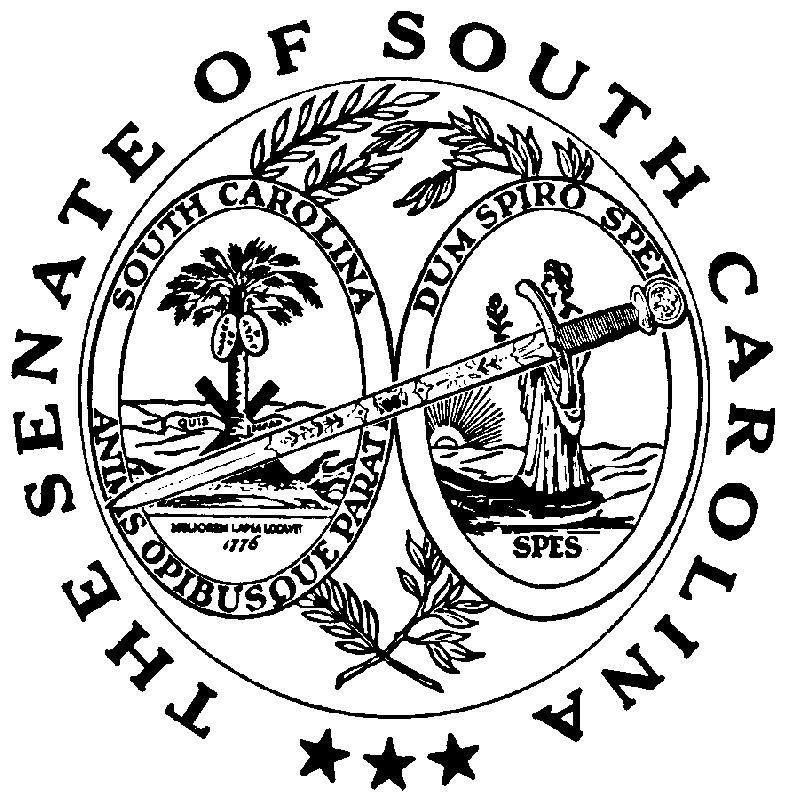 